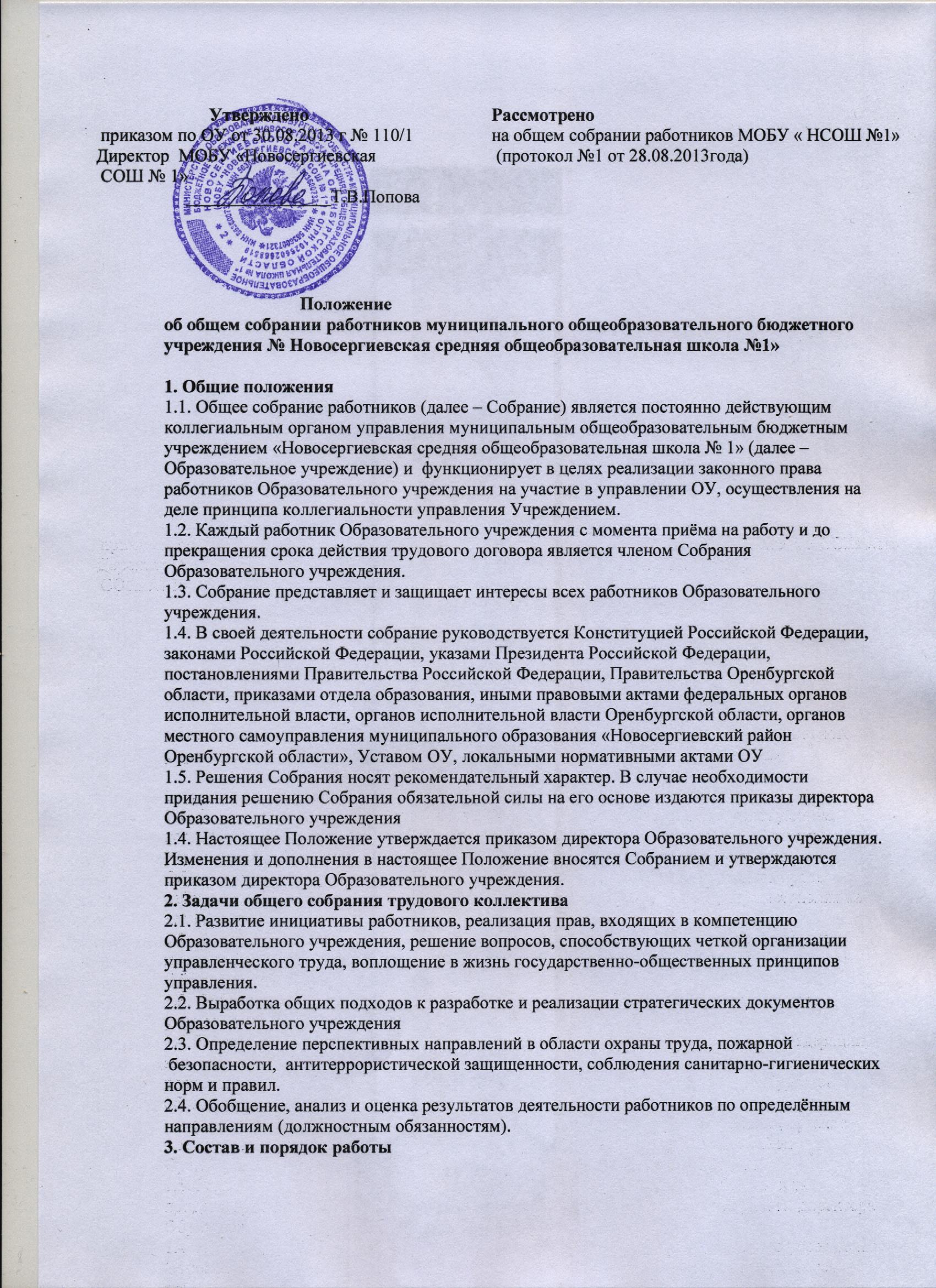  3.1. В состав общего собрания работников Школы входят все работники Образовательного учреждения. 3.2. Для ведения общего собрания работников Образовательного учреждения.  из его состава избирается председатель и секретарь. 3.3. Председатель общего собрания работников Образовательного учреждения: 3.3.1. организует деятельность общего собрания работников Образовательного учреждения информирует участников трудового коллектива о предстоящем заседании не менее чем за 10 дней до его проведения; 3.3.2.организует подготовку и проведение общего собрания работников (совместно с администрацией Образовательного учреждения);3.3.3.определяет повестку дня (совместно с администрацией Образовательного учреждения); 3.3.4.контролирует выполнение решений общего собрания работников Образовательного учреждения. 3.4. Общее собрание работников Образовательного учреждения собирается не реже 1 раза в год. 3.5. Внеочередной созыв собрания может произойти по требованию директора Образовательного учреждения   или по заявлению 1/3 членов собрания, поданному в письменном виде. 3.6. Собрание правомочно принимать решения, если на его заседании присутствует не менее двух третей и за него проголосовало более половины присутствующих работников. На заседание Общего собрания могут быть приглашены представители  Учредителя,    общественных   организаций,    органов    муниципального   и государственного управления. Лица, приглашенные на собрание, пользуются правом совещательного голоса, могут вносить предложения и заявления, участвовать в обсуждении вопросов, находящихся в их компетенции.3.7. Решение общего собрания работников Образовательного учреждения   (не противоречащее законодательству РФ и нормативно – правовым актам) обязательно к исполнению всех членов трудового коллектива.  4. Компетенция Собрания . 4.1.В компетенцию собрания входит: 4.1.1 обсуждение Устава, изменений, дополнений в Устав, Устава в новой редакции; 4.1.2.согласование программы развития Образовательного учреждения; 4.1.3.обсуждение локальных актов и иных нормативных документов;4.1.4.принятие коллективного договора, внесение  предложения директору Образовательного учреждения о внесении изменений в коллективный договор, трудовые договоры с работниками.4.1.5.заслушивание ежегодного отчета о выполнении коллективного договора и соглашение по охране труда4.1.6.принятие правил внутреннего трудового распорядка; 4.1.7. поддержка общественных инициатив по совершенствованию и развитию деятельности Образовательного учреждения (в том числе совершенствование материально-технической базы); 4.1.8.избрание  работников Образовательного учреждения в Управляющий Совет4.1.9. заслушивание администрации Образовательного учреждения о состоянии охраны труда, пожарной безопасности и антитеррористической защищенности, соблюдения санитарно-гигиенических норм и правил; 4.1.10. рассмотрение кандидатур работников Образовательного учреждения к награждению; 4.1.11.принятие решения об объявлении забастовки и выборы органа, возглавляющего забастовку.4.1.12. контроль выполнения ранее принятых решений. 5. Права Собрания 5.1. Представлять интересы работников Образовательного учреждения. 5.2. Запрашивать, заслушивать отчеты и принимать участие в обсуждении отчетов о деятельности органов самоуправления Образовательного учреждения и другим вопросам, относящимся к компетенции участников собрания. 5.3. Каждый работник Образовательного учреждения: 5.3.1.может потребовать обсуждения любого вопроса, входящего в компетенцию Собрания, если его предложение поддержала 1/3 членов всего коллектива работников; 5.3.2.принимать участие в решении поставленных на заседании вопросов; 5.3.3.вносить предложения по содержанию проектов документов, регламентирующих деятельность Образовательного учреждения, развитию деятельности Образовательного учреждения и творческой инициативы каждого работника в отдельности. 6. Ответственность Собрания Собрание несет ответственность за: 6.1. соблюдение законодательства, регламентирующего деятельность Собрания; 6.2. компетентность принимаемых решений; 6.3. соблюдение и развитие принципов самоуправления Образовательного учреждения; 6.5. выполнение принятых на собрании решений и рекомендаций. 7. Документация и отчетность Собрания 7.1.Заседания и решения Собрания протоколируются 7.2.Протоколы подписываются председателем и секретарем собрания. Нумерация протоколов ведется от начала учебного года. 7.3.. Протоколы заседаний и решений, организационные документы хранятся в делопроизводстве Образовательного учреждения 7.4. Все решения собрания своевременно доводятся до сведения всех участников образовательных отношений. 